Spaghetti BologneseMethodPrepare yourself and your work area.  Get equipment out.Peel and chop the onion and garlic.Fry the onion and garlic in a little vegetable oil until soft.Add the minced beef and cooked until brown.Add the tin of tomatoes and the tomato puree.Add the herbs and seasoning.Heat the mixture through until bubbling gently.Remove from heat and serve with pasta.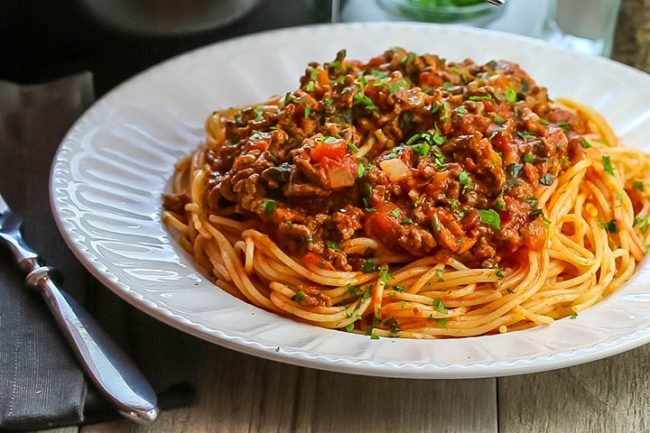 Ingredients Equipment medium-sized pack of lean minced beefwok or frying pan1 onionwooden spoon2 cloves garlicchopping board1 tin of chopped tomatoessharp knife ½ a tube of tomato pureeherbs & seasoningvegetable oil